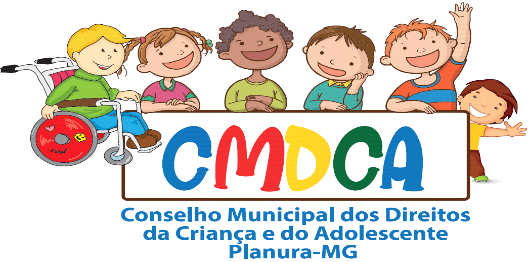 Endereço: “Sala” Rua Sacramento nº 334Centro - Planura/MG - CEP: 38220-000Tel: 3427-7022– Email: cmdca@planura.mg.gov.brRESOLUÇÃO Nº 06/2019 de 10 de abril de 2019Dispõe sobre os recursos apresentados referentes ao resultado da 1ª etapa do processo de escolha do Conselho Tutelar do Município de Planura/MG para o quatriênio 2020-2023.O CMDCA -Conselho Municipal dos Direitos da Criança e do Adolescente de Planura/MG-, no uso de suas atribuições legais,Considerando a Lei nº 8.069/90 – Estatuto da Criança e do Adolescente,Considerando a Lei nºLei 13.824, de 2019, que altera o Estatuto da Criança e do Adolescente (ECA).Considerando a Resolução nº 152/2012 e a Resolução nº 170/2014, ambas expedidas pelo Conselho Nacional dos Direitos da Criança e do Adolescente – CONANDA,Considerando a Lei Municipal nº 1.038 de setembro de 2014Art. 1º. PUBLICA a relação dos candidatos que apresentaram recursos: Claudia Aparecida BorgesJosiene Mendes Cordeiro PeresKarla Ariane KesseliRosa Maria Rodrigues GuimarãesSandra Rodrigues da CruzArt. 2º. INFORMA que todos os recursos foram indeferidos de acordo com o Edital (Resolução nº 02/2019), devendo os candidatos procurarem a sede do CMDCA (Rua: Sacramento, nº334), para verificarem o motivo do indeferimento. A partir do dia 18 de Junho de 2019.Planura, 17 de Junho de 2019.Comissão Organizadora do Processo de Escolha do Conselho Tutelar do Município de Frutal/MG para o quatriênio 2020-2023